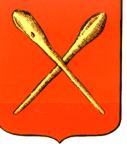 О внесении изменений в Генеральный планмуниципального образования город Алексин В соответствии с Градостроительным кодексом Российской Федерации, Федеральным законом от 06.10.2003 №131-ФЗ «Об общих принципах организации местного самоуправления в Российской Федерации», руководствуясь Уставом муниципального образования город Алексин, Собрание депутатов муниципального образования город Алексин РЕШИЛО:1.Внести в Генеральный план муниципального образования город Алексин, утвержденный решением Собрания депутатов муниципального образования город Алексин от 19.08.2015 №8(16).3 следующие изменения, относящиеся к изменению категории земель:   1.1.«земли сельскохозяйственного назначения» на категорию земель «земли населенных пунктов» следующих земельных участков:- земельный участок с кадастровым номером 71:01:020501:753- земельный участок с кадастровым номером  71:01:010301:1892- земельный участок с кадастровым номером  71:01:000000:111 (71:01:010401:232)- земельный участок с кадастровым номером  71:01:000000:278 (71:01:010401:748,    71:01:010301:504,  71:01:010301:505)- земельный участок с кадастровым номером 71:01:000000:276 (71:01:010401:741)- земельный участок с кадастровым номером 71:01:000000:260 (71:01:010401:718,  71:01:010301:468)- земельный участок с кадастровым номером 71:01:000000:127 (71:01:010401:271, 71:01:010301:205)- земельный участок с кадастровым номером 71:01:000000:262 (71:01:010401:719, 71:01:010301:720)- земельный участок с кадастровым номером 71:01:030101:951- земельный участок с кадастровым номером 71:01:010301:77- земельный участок с кадастровым номером 71:01:010301:78- земельный участок с кадастровым номером 71:01:010301:117- земельный участок с кадастровым номером  71:01:000000:271 (71:01:010401:733)- земельный участок с кадастровым номером 71:01:010301:118- земельный участок с кадастровым номером 71:01:000000:927- земельный участок с кадастровым номером 71:01:000000:930- земельный участок с кадастровым номером 71:01:010101:349   1.2. «земли населенных пунктов» на категорию земель «земли сельскохозяйственного назначения» следующего земельного участка:- часть квартала 71:01:010311 напротив земельного участка с кадастровым номером 71:01:010311:843  -  часть квартала 71:01:020208 южнее участка 71:01:020208:346     1.3.  «земли сельскохозяйственного назначения» на категорию земель «земли промышленности, энергетики, транспорта, связи, радиовещания, телевидения, информатики, земли для обеспечения космической деятельности, земли обороны, безопасности и земли иного специального назначения» следующих земельных участков: - земельный участок с кадастровым номером 71:01:030101:1069  - земельный участок с кадастровым номером 71:01:030101:1070  - земельный участок с кадастровым номером 71:01:020101:198  - земельный участок с кадастровым номером 71:01:020801:122  - земельный участок с кадастровым номером 71:01:030801:355  - земельный участок с кадастровым номером 71:01:000000:367  - земельный участок с кадастровым номером 71:01:000000:368  - земельный участок с кадастровым номером 71:01:000000:369  - земельный участок с кадастровым номером 71:01:000000:370  - земельный участок с кадастровым номером 71:01:020701:140  - земельный участок с кадастровым номером 71:01:020701:141  - земельный участок с кадастровым номером 71:01:020701:142  - земельный участок с кадастровым номером 71:01:020701:143  - земельный участок с кадастровым номером 71:01:020701:133  - земельный участок с кадастровым номером 71:01:020701:134  - земельный участок с кадастровым номером 71:01:020501:740  - земельный участок с кадастровым номером 71:01:020503:117  - земельный участок с кадастровым номером 71:01:030101:172  - земельный участок с кадастровым номером 71:01:020801:119  - земельный участок с кадастровым номером 71:01:020801:120  - земельный участок с кадастровым номером 71:01:020801:123  - земельный участок с кадастровым номером 71:01:020801:124  - земельный участок с кадастровым номером 71:01:020801:125  - земельный участок с кадастровым номером 71:01:020801:126  - земельный участок с кадастровым номером 71:01:020804:252  - земельный участок с кадастровым номером 71:01:020301:316  - земельный участок с кадастровым номером 71:01:020301:338  - земельный участок с кадастровым номером 71:01:020301:935  - земельный участок с кадастровым номером 71:01:020301:936  - земельный участок с кадастровым номером 71:01:020501:874  - земельный участок с кадастровым номером 71:01:030201:225 1.4.«земли сельскохозяйственного назначения» на категорию земель «земли особо  охраняемых территорий и объектов» следующих земельных участков:  -земельный участок с кадастровым номером 71:01:000000:111(71:01:010301:157, 71:01:010301:156, 71:01:010301:158)     - земельный участок с кадастровым номером 71:01:000000:276 (71:01:010301:502)  - земельный участок с кадастровым номером 71:01:000000:127 (71:01:010301:204)  - земельный участок с кадастровым номером 71:01:000000:262 (71:01:010301:469)  - земельный участок с кадастровым номером 71:01:000000:271 (71:01:010301:492)  - земельный участок с кадастровым номером 71:01:010301:116  - земельный участок с кадастровым номером 71:01:010301:79  - земельный участок с кадастровым номером 71:01:010301:8911.5.«земли особо охраняемых территорий и объектов» на категорию земель «земли населенных пунктов» следующих земельных участков:- земельный участок с кадастровым номером 71:01:010402:2145- земельный участок с кадастровым номером 71:01:010402:1404- земельный участок с кадастровым номером 71:01:010402:1403- земельный участок с кадастровым номером 71:01:010402:554- земельный участок с кадастровым номером 71:01:010402:1388- земельный участок с кадастровым номером 71:01:010402:1203- земельный участок с кадастровым номером 71:01:010402:555- земельный участок с кадастровым номером 71:01:010402:2071- земельный участок с кадастровым номером 71:01:010402:2127- земельный участок с кадастровым номером 71:01:010402:2128- земельный участок с кадастровым номером 71:01:010402:2213- земельный участок с кадастровым номером 71:01:010402:2174- земельный участок с кадастровым номером 71:01:010402:1199- земельный участок с кадастровым номером 71:01:010402:1202- земельный участок с кадастровым номером 71:01:010402:558- земельный участок с кадастровым номером 71:01:010402:556- земельный участок с кадастровым номером 71:01:010402:2164- земельный участок с кадастровым номером 71:01:010402:1266- земельный участок с кадастровым номером 71:01:010402:2069- земельный участок с кадастровым номером 71:01:010402:1201- земельный участок с кадастровым номером 71:01:010402:2027- земельный участок с кадастровым номером 71:01:010402:1252- земельный участок с кадастровым номером 71:01:010402:557- земельный участок с кадастровым номером 71:01:010402:2248- земельный участок с кадастровым номером 71:01:010402:2213- земельный участок с кадастровым номером 71:01:010402:2259- земельный участок с кадастровым номером 71:01:010402:2260- земельный участок с кадастровым номером 71:01:010402:2261- земельный участок с кадастровым номером 71:01:010402:2403- земельный участок с кадастровым номером 71:01:010402:2404- земельный участок с кадастровым номером 71:01:010402:2405- земельный участок с кадастровым номером 71:01:010402:2406- земельный участок с кадастровым номером 71:01:010402:2407- земельный участок с кадастровым номером 71:01:010402:2163- земельный участок с кадастровым номером 71:01:010401:993-часть квартала 71:01:010401 (территория домов №№1-9 по адресу: Тульская область, Алексинский район, МО г.Алексин, Санаторий (курорт) «Алексин-Бор»)- земельный участок с кадастровым номером 71:01:010401:994   1.6.«земли промышленности, энергетики, транспорта, связи, радиовещания, телевидения, информатики, земли для обеспечения космической деятельности, земли обороны, безопасности и земли иного специального назначения» на категорию земель «земли населенных пунктов» следующих земельных участков:- земельный участок с кадастровым номером 71:01:020601:153- земельный участок с кадастровым номером 71:01:020601:1- земельный участок с кадастровым номером 71:01:020601:1581.7. «земли населенных пунктов» на категорию земель «земли промышленности, энергетики, транспорта, связи, радиовещания, телевидения, информатики, земли для обеспечения космической деятельности, земли обороны, безопасности и земли иного специального назначения»:- земельный участок с кадастровым номером 71:01:030106:75- земельный участок с кадастровым номером 71:01:030603:66- земельный участок с кадастровым номером 71:01:030710:46- земельный участок с кадастровым номером 71:01:000000:303- земельный участок с кадастровым номером 71:01:030708:107- земельный участок с кадастровым номером 71:01:020905:73- земельный участок с кадастровым номером 71:01:020208:3461.8. «земли населенных пунктов» на категорию земель «земли лесного фонда» следующих земельных участков (устранение кадастровой ошибки):- земельный участок с кадастровым номером 71:00:000000:111482- земельный участок с кадастровым номером 71:1:10211:759- земельный участок с кадастровым номером 71:01:010115:11   1.9. Установить категорию земель «земли промышленности, энергетики, транспорта, связи, радиовещания, телевидения, информатики, земли для обеспечения космической деятельности, земли обороны, безопасности и земли иного специального назначения»:-земельному участку с кадастровым номером 71:01:100101:6  1.10.Установить категорию земель «земли сельскохозяйственного назначения»: -земельному участку с кадастровым номером 71:01:30401:52   2.Включить в графические материалы Генерального плана муниципального образования город Алексин изменения границ в связи с выявленными кадастровыми ошибками:    2.1.категория земель «земли населенных пунктов»:- земельный участок с кадастровым номером 71:01:020201:1375- земельный участок с кадастровым номером 71:00:000000:112837- земельный участок с кадастровым номером 71:00:000000:145398- земельный участок с кадастровым номером 71:00:000000:112839- земельный участок с кадастровым номером 71:00:000000:112838- земельный участок с кадастровым номером  71:1:10201:352- земельный участок с кадастровым номером  71:1:10201:342- земельный участок с кадастровым номером  71:1:10201:345- земельный участок с кадастровым номером  71:1:10201:350- земельный участок с кадастровым номером  71:1:10201:351- земельный участок с кадастровым номером  71:1:10201:349- земельный участок с кадастровым номером  71:1:10201:344- земельный участок с кадастровым номером  71:1:10201:348- земельный участок с кадастровым номером  71:1:10201:343- земельный участок с кадастровым номером  71:1:10201:346- квартал  71:01:020604- часть квартала 71:1:20305- земельный участок с кадастровым номером 71:1:10411:13- земельный участок с кадастровым номером 71:1:10411:97- земельный участок с кадастровым номером 71:1:10412:289- земельный участок с кадастровым номером 71:1:10412:578- земельный участок с кадастровым номером 71:1:10412:858- земельный участок с кадастровым номером 71:1:10512:12- земельный участок с кадастровым номером 71:1:10512:47- земельный участок с кадастровым номером 71:1:10512:24- земельный участок с кадастровым номером 71:1:10410:74- земельный участок с кадастровым номером 71:1:10410:75- земельный участок с кадастровым номером 71:1:10410:213- земельный участок с кадастровым номером 71:01:010315:12- земельный участок с кадастровым номером 71:01:010315:13- земельный участок с кадастровым номером 71:01:010315:16- земельный участок с кадастровым номером 71:01:010301:38- земельный участок с кадастровым номером 71:1:30117:149- земельный участок с кадастровым номером 71:1:30118:465- земельный участок с кадастровым номером 71:1:0:317- земельный участок с кадастровым номером 71:1:30311:162- земельный участок с кадастровым номером 71:1:30311:765- земельный участок с кадастровым номером 71:1:30311:768- земельный участок с кадастровым номером 71:1:30311:766- земельный участок с кадастровым номером 71:1:30311:769-земельный участок с кадастровым номером 71:1:30311:767- земельный участок с кадастровым номером 71:1:30311:770- земельный участок с кадастровым номером 71:1:30311:772- земельный участок с кадастровым номером 71:1:30311:771- земельный участок с кадастровым номером 71:1:30311:773- земельный участок с кадастровым номером 71:1:20802:35- земельный участок с кадастровым номером 71:1:20708:32.2.категория земель «земли сельскохозяйственного назначения»:- земельный участок с кадастровым номером 71:1:30311:321- земельный участок с кадастровым номером 71:1:30311:740- земельный участок с кадастровым номером 71:1:30311:42- земельный участок с кадастровым номером 71:1:30311:812- земельный участок с кадастровым номером 71:1:30311:811- земельный участок с кадастровым номером 71:1:10101:319  2.3.категория земель «земли промышленности, энергетики, транспорта, связи, радиовещания, телевидения, информатики, земли для обеспечения космической деятельности, земли обороны, безопасности и земли иного специального назначения»:- земельный участок с кадастровым номером 71:1:0:1076  2.4. дополнить пункт 2.2. «Сведения о границах населенных пунктов входящих в состав муниципального образования» координатными описаниями границ населенных пунктов в системе координат МСК 71.1. (Приложение № 1 к настоящему решению) 2.5.Изложить в новой редакции Том 1 «Положение о территориальном планировании» Генерального плана муниципального образования город Алексин Тульской области согласно Приложению № 2 к настоящему решению)          2.6.Изложить в новой редакции Том 2 «Материалы по обоснованию» Генерального плана муниципального образования город Алексин Тульской области согласно Приложению № 3 к настоящему решению)          3.Утвердить в новой редакции:          3.1. Карту планируемого размещения объектов местного значения. М 1:25 000 (приложение 4 к настоящему решению)          3.2. Карту границ населенных пунктов (в том числе границ образуемых населенных пунктов). М 1:25 000 (приложение 5 к настоящему решению)          3.3. Карту функциональных зон. М 1:25 000 (приложение 6 к настоящему решению)          3.4. Карту особо охраняемых природных территорий федерального, регионального, местного значения. Карта территорий объектов культурного наследия. М 1:25 000 (приложение 7 к настоящему решению)         3.5. Карту зон с особыми условиями использования территорий. Карта территорий, подверженных риску возникновения чрезвычайных ситуаций природного и техногенного характера. М 1:25 000 (приложение 8 к настоящему решению)          3.6. Карту местоположения существующих и строящихся объектов местного значения. М 1:25 000 (приложение 9 к настоящему решению)          4. Контроль за исполнением решения возложить на постоянную комиссию по собственности и муниципальному хозяйству Собрания депутатов муниципального образования город Алексин (Орлов Ж.Б.).              5. Решение опубликовать в газете «Алексинские вести» и разместить на официальном сайте муниципального образования город Алексин в сети Интернет.           6. Решение вступает в силу со дня официального опубликования.Глава  муниципального образованиягород Алексин                                                                           Э.И. Эксаренко Тульская областьТульская областьМуниципальное образование город АлексинМуниципальное образование город АлексинСобрание депутатовСобрание депутатов  РЕШЕНИЕ                                                 РЕШЕНИЕ                                               от 24  марта   2022 года        №2(28).9